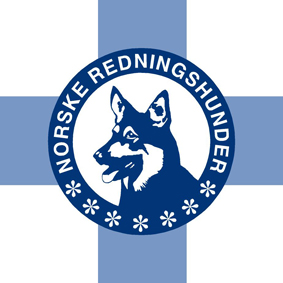 Påmeldingsskjema Etnesamlingen 2018Etne 27/4 – 1/5-2018Type kurs:
(Kryss av)Til påmelding av ukens arbeid kl. B:Kost:
(Kryss av)Medlems nr. / NavnAdresse:Betalt medlemskontingent:Telefon:Epost:Fødselsdato: Hundens navn:Rase:Født:Hundens ID nr:Rabbis vaksine gyldig til:Pass nr:Nybegynner:Trening mot kl. B:Ukens arbeid kl. B:Trening mot kl. A:Trening kl. A (godkjent hundefører):Bestått øvelse:Dato:Hvor:Grunnkurs:Appell:Frokost og lunsjpakke:Middag:Festmiddag:Allergi (oppgi hvilke):Ønske om romkamerat: Oppgi om du vil bo i hytter, campingvogn eller telt.